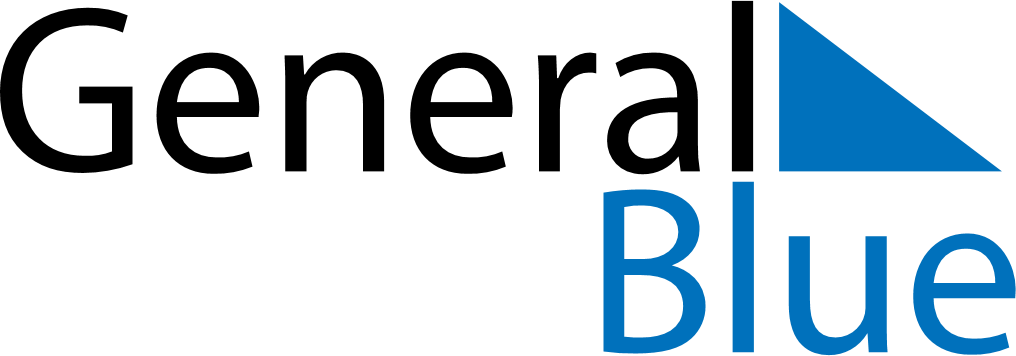 Daily Planner November 12, 2023 - November 18, 2023Daily Planner November 12, 2023 - November 18, 2023Daily Planner November 12, 2023 - November 18, 2023Daily Planner November 12, 2023 - November 18, 2023Daily Planner November 12, 2023 - November 18, 2023Daily Planner November 12, 2023 - November 18, 2023Daily Planner November 12, 2023 - November 18, 2023Daily Planner SundayNov 12MondayNov 13TuesdayNov 14WednesdayNov 15ThursdayNov 16 FridayNov 17 SaturdayNov 18MorningAfternoonEvening